…………………………………………..LİSESİ 20…./20…. EĞİTİM / ÖĞRETİM YILI 9. SINIFLAR TARİH DERSİ 2. DÖNEM 2. YAZILI YOKLAMA SORULARI1.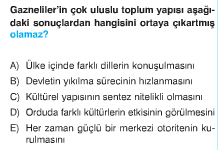 2.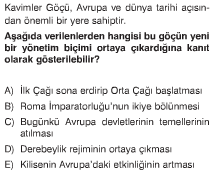 3.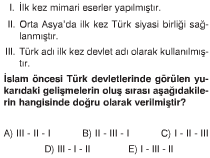 4.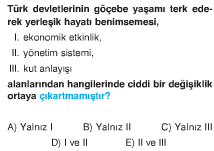 5.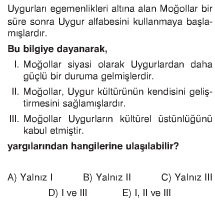 6.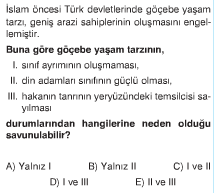 7.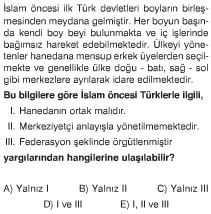 8.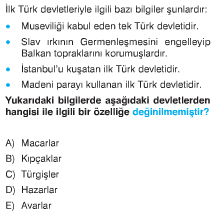 9.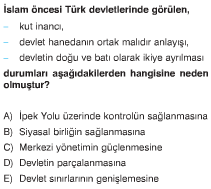 10.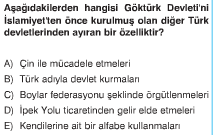 11.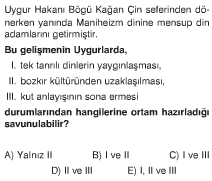 12.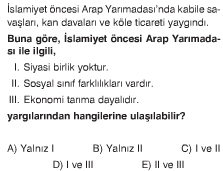 13.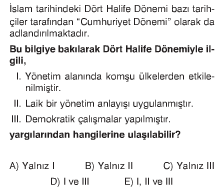 14.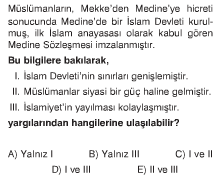 15.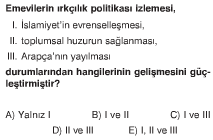 16. 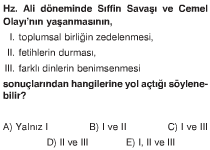 17.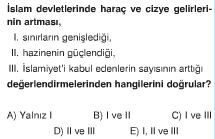 18.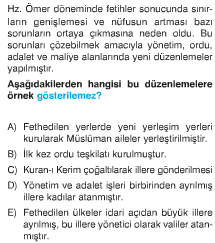 19.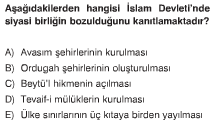 20.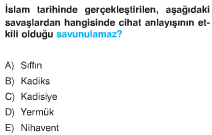 21.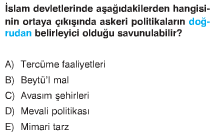 22.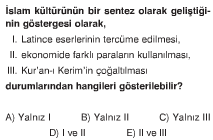 23.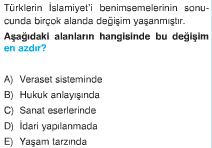 24.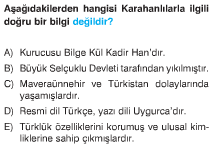 25.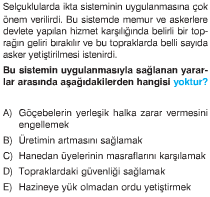 26.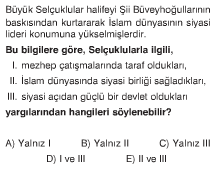 27.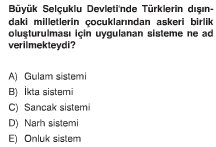 28.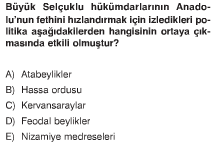 29.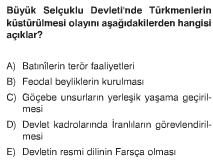 30.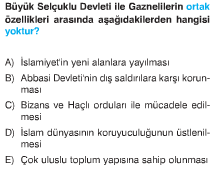 31.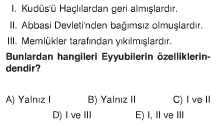 32.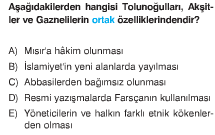 33.Devletlerin kuruldukları coğrafya, milli benliğin ve kültürel özelliklerin korunmasında önemli bir etkiye sahiptir.Aşağıdakilerden hangisinin bu durumu kanıtladığı savunulabilir?A) Memlükler          B)İhşidler	C)Gazneliler          D)Karahanlılar	        E)TolunoğullarıNOT: Test soruları 3’er puandır. Yanlış doğruyu götürmeyecektir. Sınav süresi 40dakikadır.	                      BAŞARILAR DİLERİM.	                      ………………………………		         Tarih ÖğretmeniAD / SOYAD:SINIF / NO: